Leadership in Higher Education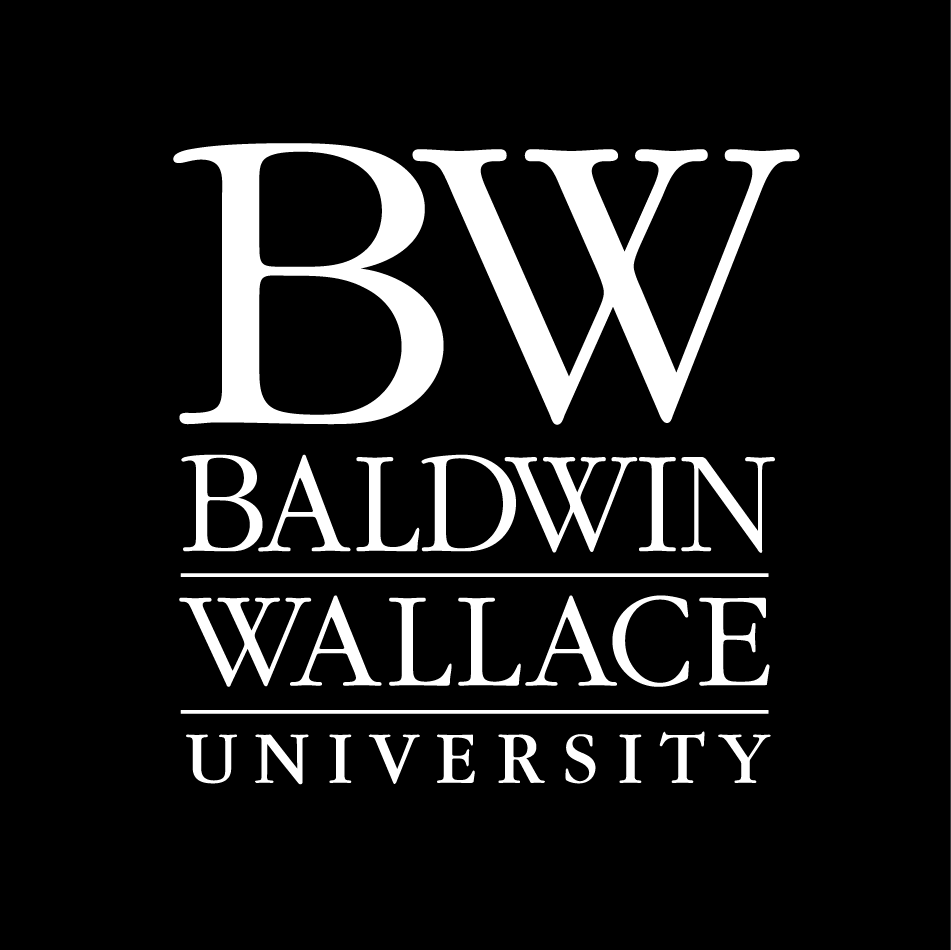     Academic Advising InternDepartment:  Academic AffairsTitle of Internship: Academic Advising InternPreferred Background or Skills:Knowledge of academic affairsExperience with liberal arts educationWork/academic experience post undergrad graduationExcellent interpersonal and written communication skills, including public speakingSkill in multi-tasking and working well independentlyKnowledge of computer applications, including internet, word processing, and databasesAbility to provide leadership and directionClassroom teaching and/or college student mentoring experience preferredMission Statement:Academic Advising at Baldwin Wallace University is a developmental process of faculty advisors teaching students to strategize, plan and critique decisions related to their educational, career and personal goals. Through your advising relationships, you will learn how to utilize resources and tools to make effective, self-directed decisions. While advising is a collaborative effort, the ultimate responsibility for making decisions rests with the individual student. Academic Advising for undergraduate day students is provided by faculty and coordinated by the staff of the Office of Academic Advising, located in 102 Bonds Hall. Every student who has declared a major will be advised by a faculty member in that department or division.  Major-undecided students are assigned to a faculty advisor in their academic area of interest or to a faculty advisor who works with undecided students.Position Description:This is a 20 hour per week internship. The Academic Advising Intern will focus on undergraduate, day student advising, registration education, and the education and assistant oversight of undergraduate student  Advising Peer Mentors. The intern’s specific responsibilities will build on his/her experience, skills, and professional aspirations. The intern will assist the Advising Director and Assistant, and interact with students, parents, faculty advisors, staff, and administrators.Major Internship Responsibilities:Assist in presenting advising and registration information to First-Year Experience  transition-to-BW classesAssist in presenting the “Graduation Plan Training” sessions for all new transfers and freshmanAssist in the education and oversight of the approximately 10 junior and senior Peer-Mentors (COL-499)Update student records through proficient use of DatatelSuccessfully advise students regarding core and major/minor requirementsContribute to other Advising projects as neededSpecial Hours:May require (very few) evening and/or weekend hours for advising eventsUnusual Tasks (that might require physical exertion, for example):NoneRequired Travel:None